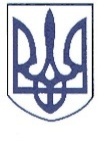 РЕШЕТИЛІВСЬКА МІСЬКА РАДАПОЛТАВСЬКОЇ ОБЛАСТІ(тринадцята  сесія сьомого скликання)  РІШЕННЯ21 грудня 2018 року                                                                            № 485-13-VIIПро дозвіл на виготовлення проекту землеустрою  щодо зміни цільового призначення земельної ділянкиКеруючись ст. 26 Закону України „Про місцеве самоврядування в Україні”,  ст. 134 п.2 Земельного кодексу України, Законом України  „Про землеустрій”,  розглянувши заяву гр. Стратічук  С.В., Решетилівська міська рада  ВИРІШИЛА:Дати дозвіл Стратічук Світлані Василівні, жительці с. Колотії на розробку проекту землеустрою щодо зміни цільового призначення земельної ділянки розміром 10,1368 га, кадастровий номер 5324255100:00:018:0113 за цільовим призначенням із земель запасу (код КВЦПЗ – 16.00) у землі для сінокосіння і випасу худоби  ( код КВЦПЗ – 01.08 ).Секретар міської  ради                                                       О.А.Дядюнова